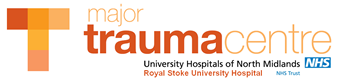 Trauma Nurse Education ProgramLevel 1 	2 Day Course – Day 1 teaching, Day 2 consolidation. £150.(Developed in line with the National Major Trauma Network Nursing Competencies.)Course running at University Hospital of North Midlands, Royal Stoke Site between 8am – 6pm.Day 1 Course running on 21st September, 16th October, 16th November 2018.For further information and bookings please contact Sr Sheila Bowers on 01782 674490 or Sheila.bowers@uhnm.nhs.uk.